Peace Garden Plinth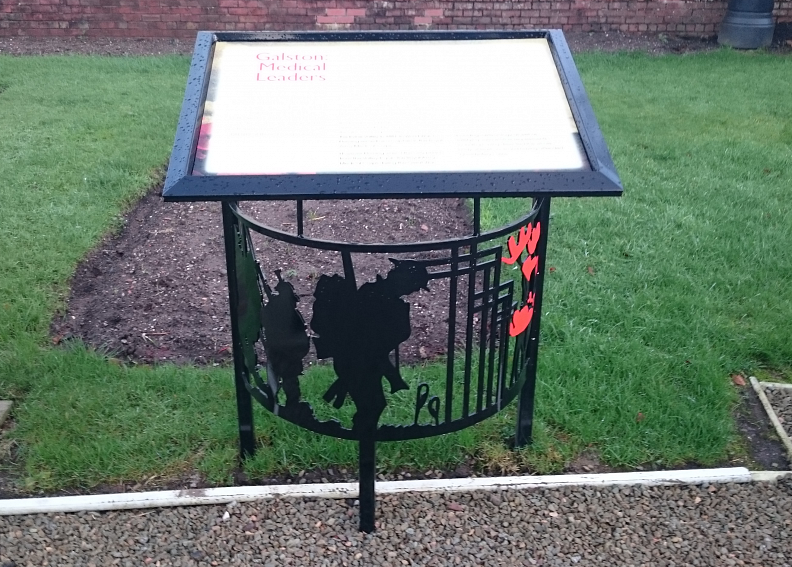 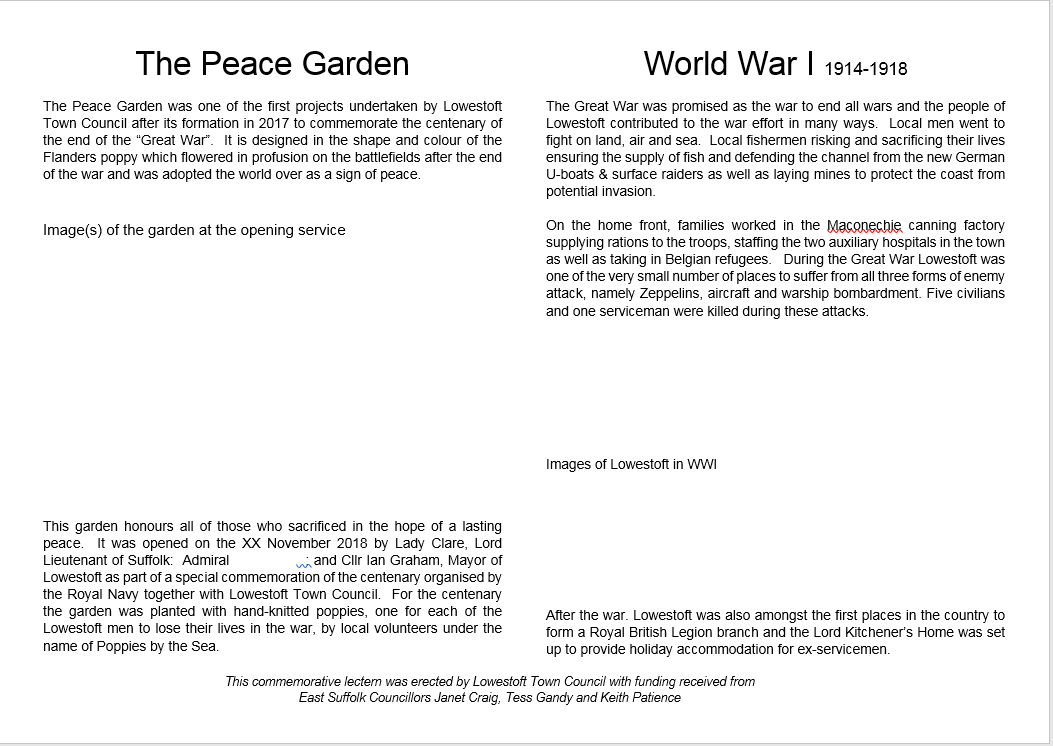 